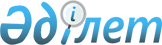 О представителях Правительства Республики Казахстан в Правлении Национального Банка Республики Казахстан и Правлении Агентства Республики Казахстан по регулированию и надзору финансового рынка и финансовых организацийПостановление Правительства Республики Казахстан от 8 февраля 2007 года N 90

      Сноска. Заголовок с изменениями, внесенными постановлением Правительства РК от 24 декабря 2007 года N 1272.      Правительство Республики Казахстан ПОСТАНОВЛЯЕТ: 

      Примечание РЦПИ!

      В пункт 1 предусмотрены изменения постановлением Правительства РК от 03.08.2010 № 781 (не подлежит опубликованию).

      1. Назначить представителями от Правительства Республики Казахстан в Правлении Национального Банка Республики Казахстан и Правлении Агентства Республики Казахстан по регулированию и надзору финансового рынка и финансовых организаций Министра экономики и бюджетного планирования Республики Казахстан Султанова Бахыта Турлыхановича и Министра финансов Республики Казахстана Жамишева Болата Бидахметовича. 

       Сноска. Пункт 1 с изменением, внесенным постановлениями Правительства РК от 27 августа 2007 года N 739; от 24 декабря 2007 года N 1272.

      2. Освободить от обязанностей представителя Правительства Республики Казахстан в Правлении Национального Банка Республики Казахстан и Правлении Агентства Республики Казахстан по регулированию и надзору финансового рынка и финансовых организаций Масимова Карима Кажимкановича. 

      3. (Утратил силу постановлением Правительства РК от 24 декабря 2007 года N 1272). 

      4. Признать утратившими силу некоторые решения Правительства Республики Казахстан согласно приложению к настоящему постановлению. 

      5. Настоящее постановление вводится в действие со дня подписания.        Премьер-Министр 

   Республики Казахстан 

Приложение            

к постановлению Правительства 

Республики Казахстан     

от 8 февраля 2007 года N 90   Перечень утративших силу некоторых решений 

Правительства Республики Казахстан 

      1. Постановление Правительства Республики Казахстан от 2 июля 2003 года N 643 "О представителях Правительства Республики Казахстан в Правлении Национального Банка Республики Казахстан и представителях Республики Казахстан в Советах Управляющих". 

      2. Постановление Правительства Республики Казахстан от 15 апреля 2004 года N 418 "О представителях Правительства Республики Казахстан в Правлении Национального Банка Республики Казахстан и представителях Республики Казахстан в Советах Управляющих". 

      3. Постановление Правительства Республики Казахстан от 8 июня 2006 года N 523 "О представителях Правительства Республики Казахстан в Правлении Национального Банка Республики Казахстан". 
					© 2012. РГП на ПХВ «Институт законодательства и правовой информации Республики Казахстан» Министерства юстиции Республики Казахстан
				